Easter Spelling List! (4)		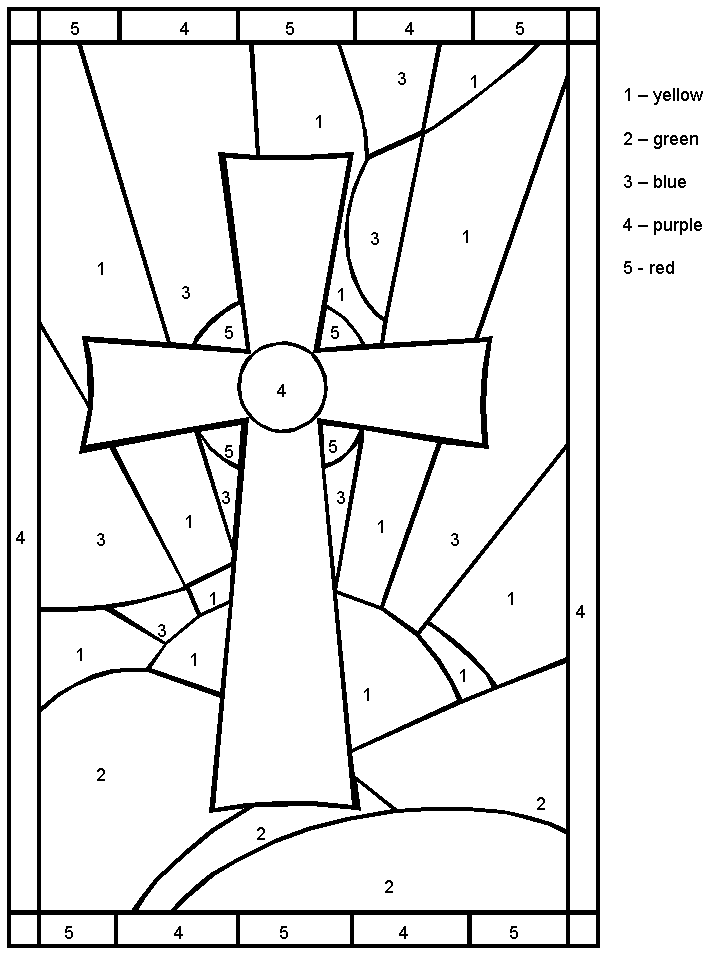 		4/15 – 4/181.  Peter Cottontail	2.  Easter break3.  delicious candy4.  the holy cross5.  crucifixion6.  resurrection7.  Easter Sunday8.  disciples9.  Passover10.  Good Friday11.  olive tree12.  betrayal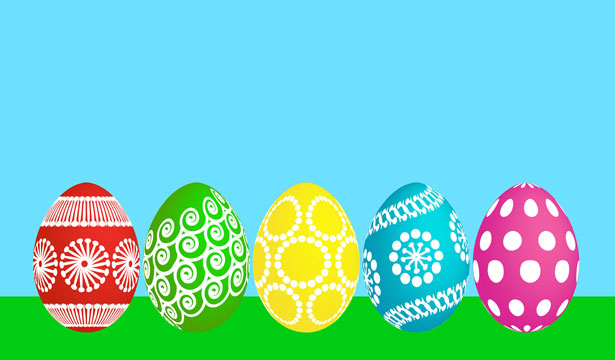 